Interview 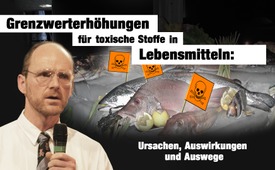 Grenzwerterhöhungen für toxische Stoffe in Lebensmitteln: Ursachen, Auswirkungen und Auswege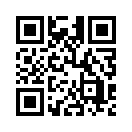 Die EU schraubt die Grenzwerte für Quecksilber in Speisefischen enorm hoch, damit viele von ihnen nicht als ungenießbar entsorgt werden müssen. Aber Toxikologe Dr. Mutter schlägt Alarm und zeigt die fatalen gesundheitlichen Folgen beim Konsum dieser Fische auf.Seit Tschernobyl und Fukushima werden im europäischen Raum laufend die Grenzwerte radioaktiver Stoffe in Futter- und Lebensmitteln erhöht. Hinzu kommt, dass unsere Lebensmittel immer mehr Pestizide enthalten dürfen. Auch solche Mittel, die das Erbgut schädigen können und als krebserregend einzustufen sind, finden sich im Supermarkt. Verantwortlich für die Festlegung der Grenzwerte sind die EU-Kommission und das deutsche Verbraucherministerium.
Im Jahr 2017 plante die Europäische Kommission eine Lockerung der Grenzwerte für Quecksilber in Fisch. Quecksilber ist ein hochgiftiges Schwermetall, das schon in geringen Dosen die Gesundheit schädigt, insbesondere das Nervensystem. Bei ohnehin schon mit Quecksilber hochbelasteten Raubfischen soll den Verbrauchern künftig eine bedenklich hohe Dosis des Nervengiftes zugemutet werden. Dies geht aus einem Arbeitspapier der Europäischen Kommission vom 29.05.2015 hervor. Doch noch in 2017 sollen die neuen Grenzwerte nach einer Beratung in einer EU-Expertenkommission beschlossen werden.
Kla.tv ist über dieses Thema der Grenzwerterhöhungen mit Dr. Joachim Mutter im Gespräch.
Dr. med. Joachim Mutter ist promovierter Arzt und Buchautor. Er lehrte und forschte über sieben Jahre lang an der Universitätsklinik Freiburg. Unter der Leitung von Prof. Dr. med. Franz Daschner entwickelte er die Ursachentherapie für chronische Krankheiten. Weitere Informationen über seinen Lebenslauf sind im eingeblendeten Link nachzulesen (Link einblenden: „www.detoxklinik.de/aerzte“).Als gefragter Referent mit Vortrags- und Seminartätigkeit im In- und Ausland referierte er zum Thema Autismus an der Universität Warschau und an der Europa-Universität Frankfurt an der Oder. Über das Thema „Mobilfunk“ im Landtag Bayern und vor EU-Politikern in Luxemburg und Brüssel zum Thema Amalgam. Er veröffentlichte wissenschaftliche Studien über die Ursachen von Krankheiten und über Maßnahmen zur Verbesserung. Als kompetenter Facharzt für Umweltmedizin und Spezialist zur Quecksilbertoxizität befragten wir Dr. Mutter zu den geplanten Grenzwerterhöhungen in Fisch.
Frage 1:
Herr Dr. Mutter, die Europäische Kommission hat den Grenzwert für die Quecksilber-Belastung in Fisch nahezu verdoppelt. Grenzwerterhöhungen sind keine Seltenheit. Die EU-Kommission hatte beispielsweise am 25. März 2011 mit der sogenannten „Fukushima-Eilverordnung“ den Grenzwert für das radioaktive Cäsium um das Dreifache erhöht. Aktuell sollen gar keine Grenzwerte für japanische Produkte mehr gelten. Welche Konsequenz hat mehr Quecksilber für den Konsumenten und insbesondere für Schwangere und Ungeborene?

Antwort:
Die Konsequenz ist die: Weltweit nimmt die Quecksilberlast immer mehr zu seit Jahrzehnten. Und im Fisch pro Jahr um 4 % nimmt das Quecksilber zu und auch wir Menschen sind immer mehr mit Quecksilber belastet. – Das bedeutet: Da Quecksilber eines der giftigsten Elemente überhaupt im ganzen Universum ist, sind wir immer mehr belastet, werden immer kränker – vor allen Dingen neurologische Krankheiten werden immer häufiger und wenn jetzt natürlich noch Fische auf den Markt kommen, die noch mehr belastet sind, nimmt das alles mehr zu diese Krankheiten wie Alzheimer, Multiple Sklerose, ALS, Parkinson, aber auch Neuropathien oder auch psychische Krankheiten, Depressionen und so weiter sind oft Krankheiten, die durch Quecksilber verursacht oder mitverursacht sind und von daher ist das natürlich keine gute Sache.
Quecksilber kann ja alle biochemischen Stoffwechselvorgänge des Körpers blockieren in den Zellen, jedes erdenkliche Enzym wird gehemmt durch Quecksilber und es gibt gute Versuche, die zeigen, dass Quecksilber zehnmal giftiger ist wie Blei auf Nervenzellen und selbst ganz niedrige Mengen von Quecksilber sind im Prinzip als &quot;nicht gesund&quot; einzustufen, das hat die WHO vor 1991 auch schon gesagt. Es gibt auch keine Grenzwerte für Quecksilber, die kann man nicht geben lassen, weil JEDES Atom Quecksilber, was in den Körper reinkommt, irgendeinen Schaden auslöst.
Frage 2:
Was die geplante EU-Grenzwerterhöhung ganz praktisch für den Verbraucher bedeuten kann, hat sich in Belgien gezeigt: Die belgischen Behörden haben Anfang März Schwertfisch vom Markt genommen, der stark mit Quecksilber belastet war. Mit den neuen Grenzwerten könnte der Fisch ganz legal weiter verkauft werden. Und noch ein ähnliches Beispiel: Im Jahr 2001 wurde das Verbraucherministerium eingerichtet. Seitdem wurden bei 126 Pestiziden die geltenden Werte angehoben. 33 dieser Spritzmittel gelten aber für Mensch und Umwelt als hoch gefährlich. Sind diese Grenzwerterhöhungen unbedenklich? – Was steckt dahinter?
Antwort:
Naja, wenn sie so fragen: sie wissen ja schon, die Politiker sind im Prinzip die Marionetten von großen Konzernen und der Industrie und die bestimmen wo's lang geht – und die schreiben auch die Gesetzesvorlagen. Von daher ist es schon so: die Pestizide wollen verkauft werden und die Werte nehmen natürlich zu, weil zigtausend Tonnen Pestizide jedes Jahr ausgespritzt werden. Das akkumuliert zum Teil auch, die werden nicht unbedingt alle abgebaut, und von daher geht's natürlich hoch und beim Quecksilber so oder so, weil Quecksilber in den letzten 300 Jahren halt in der Biosphäre über 4- bis 20-fach erhöht ist – bei Fischen zum Teil über das 1000-fache gegenüber vor 300 Jahren. Das kann überhaupt nicht abgebaut werden, bei manchen Pestiziden, das kann abgebaut werden. Plastikbestandteile, die können zum Teil abgebaut werden, Lösemittel können abgebaut werden, aber es gibt auch Pestizide, die nicht so gut abgebaut werden wie zum Beispiel DDT, was übrigens auch wieder vermehrt gespritzt wird, um die Malaria einzudämmen.
Und dieser ganze Cocktail führt halt dazu, dass die Kinder immer blöder, also das heißt, dass es die Intelligenz-Defekte gibt und zum Zweiten eben, dass wir auch  immer kränker werden.

Frage 3:
Herr Dr. Mutter, sie haben einmal gezeigt, dass Quecksilber in Verbindung mit anderen Substanzen, zum Beispiel mit Hormonen, eine besondere Gefährlichkeit darstellt.
Antwort:
Ja, man weiß jetzt zum Beispiel bei dieser Autismus- oder auch bei Kindern mit ADHS- oder ALS-Epidemie und Entwicklungsstörungen im Kindesalter, dass eben Jungs mehr betroffen sind. Es gibt Zellversuche, die zeigen, wenn man Nervenzellen nimmt und ein bisschen Quecksilber drauf tut, so, dass die Nervenzelle nicht zu stark geschädigt wird und dann aber noch Testosteron, das männliche Hormon drauf macht, dann gehen die sofort kaputt. Das bedeutet, Jungs oder Männer haben jetzt in gewisser Weise mehr Nachteile gegenüber Quecksilberbelastungen im Vergleich zu Frauen. Das ist die eine Sache, das zweite ist, man weiß auch, wenn man schon ein bisschen Quecksilber im Körper hat und dann kommt noch ein bisschen Aluminium dazu – also Aluminium selber ist jetzt sicher in den Medien auch viel hochgekocht, weil es zur Diskussion steht, dass es Alzheimer verursacht, Autismus verursacht und Krebs verursacht und so weiter. Jetzt ist‘s so, dass Aluminium direkt im Zellversuch nicht so wahnsinnig toxisch ist. Wenn sie jetzt Quecksilber in die Zelle rein geben, und zwar so viel, dass sie noch überlebt, und jetzt nur noch ein bisschen Aluminium draufgeben, dann ist es so, dass das Aluminium das Quecksilber um ein Vielfaches toxischer macht, das heißt, es wirkt synergistisch, sodass die Zelle dann eben doch abstirbt.
Bei Blei weiß man das auch, wenn man die LD1, die letale (tödliche) Dosis, wo 1% der Tiere stirbt von Quecksilber gibt, plus die letale Dosis, wo 1 % der Tiere stirbt von Blei, wenn man die zusammen gibt, dann sterben 100%. Also alle, die ganze Population stirbt aus.
Bei Aluminium ist es praktisch das Gleiche. Aluminium kriegen wir heute auch immer mehr ab, einerseits über die Nahrungsmittel, andererseits über Impfungen – hier haben wir in der Regel Nanoaluminium drin. Es wird halt immer auch gesagt es ist praktisch unschädlich und nur die Menge macht's und so weiter. Aber es ist natürlich schon noch so, man weiß es aus der Impfstoffforschung, da hat man neue Publikationen, dass im Impfstoff Nanopartikel drin sein können und die zum meisten Teil aus Aluminium, aber auch aus Blei oder Iridium, Indium usw. bestehen können. Und wenn sie das dann in ein kleines Baby reinpuschen und zwar nicht oral, sondern unter Umgehung aller natürlicher Barrieren, das heißt sie spritzen es in den Muskel rein, was praktisch gleich bedeutend ist, dass es direkt ins Blut kommt. Dann passiert das so, das Baby hat noch keine Blut-Hirn-Schranke ausgebildet, das Baby hat noch kein Entgiftungssystem in der Leber ausgebildet, so dass diese Gifte direkt reinkommen, ohne Abwehrsystem. Sodass es natürlich schon Gehirnschäden machen kann, vor allen Dingen auch daher, weil die Babies heutzutage mehr Quecksilber enthalten wie früher. Das heißt, da kommt halt ein Cocktail zusammen, der eine große Relevanz hat auf unsere Gesundheit und auf unsere Gehirnentwicklung.  *letal=tödlich

Frage 4:
Die unverantwortlichen Pläne der EU-Kommission sind seit 2015 öffentlich gemacht worden. Doch nur aus Insiderkreisen ist bekannt, dass die Entscheidung in Brüssel gefällt wurde, ohne dass wir etwas davon erfahren hätten. Welche Einflussnahmen, gerade auch vonseiten der Verbraucherkreise, könnten Sie sehen.

Antwort: 
Also, wir haben das Prinzip, was wir in der Ursachentherapie ja entwickelt haben, die Hauptkrankmacher sollte man meiden und die Hauptgesundmacher sollte man tun. Zu den Hauptkrankmachern gehören eben auch Gifte.
Bei den Fischen, also jetzt gerade im Falle von Quecksilber, ist es mittlerweile heutzutage leider so, Sie können keine Fische mehr essen. Also Meeresfische sind komplett tabu, außer vielleicht noch die ganz kleinen Fische wie z.B. Sardellen. Aber die sollten auch nicht in der Ostsee (z.B.) gefangen worden sein, oder im chinesischen Meer, weil je nach Meer haben Sie – oder im Nordpazifik – haben Sie höhere Belastung. Ostsee können Sie ganz vergessen, weil da sind die Fische noch zehn Mal höher belastet wie im Nordatlantik.
Aber jetzt gehen viele auf Süßwasserfische, sagen &quot;ok, Süßwasserfisch ist ja nicht im Meer gewachsen&quot;. Aber da muss man halt auch  wissen, dass die meisten Süßwasserfische, die sind ja aus Aquakulturen und diese Aquakulturfische, die werden halt mit Fischfertigfutter gefüttert. Gen-Soja aus Brasilien und Fischmehl-abfälle und Abdeckereiabfälle und wenn's hoch kommt, können auch Hühnermist-Abfälle drin sein und sogar Klärschlammabfälle, das heißt, sie haben da einen ziemlichen Giftcocktail als Futter. Zusätzlich muss man wissen, dass die Fische das ja akkumulieren, das heißt, Fische reichern Gifte an, umso viel mehr Gift steckt dann eben da drin. Und das passiert eben dann auch beim Zuchtfisch, das heißt, der Ratschlag gesundheitlich jetzt gesehen, kein Fisch mehr essen, außer aus ausgewählten Gewässern, also Wildwässer, die auch noch sauber sind. Aber Fischzucht, das können sie vergessen. Sie schützen damit nicht nur ihre Gesundheit, sondern es ist auch ökologisch sinnvoll, diese Fische nicht zu essen.
Praxisbeispiele:
Also, das ist jetzt alles nicht theoretisch, was ich gesagt habe, sondern es gibt viele praktische Beispiele aus der Praxis.
1.  Eine Patientin, die war Weltmeisterin in einer Disziplin, die hatte bei der Weltmeisterschaft in Thailand im Hotel halt einen großen Fisch, einen Thunfisch, gegessen. Zwei Tage später war sie gelähmt, konnte ihre Beine nicht mehr bewegen und hatte praktisch den ersten Schub einer Multiplen Sklerose. Sie kam dann irgendwann zu mir – gut, das hat dann gut funktioniert die Ausleiterei, sie hat die MS wieder weg.
2.  Es gibt noch weitere Beispiele. Da hat jemand die Ernährung umgestellt auf Palleo-Ernährung bzw. auf ketogene Diät. In dem Rahmen isst man ja keine Kohlenhydrate mehr, dafür meistens leider mehr Eiweiß und Fett, meistens tierisches und dann haben sie halt viel Fisch gegessen, weil es heißt, Fisch ist gesund. Und was passiert? Die ganze Familie ist krank geworden und der Junge, der hat sogar einen &quot;Typ 1 Diabetes&quot; entwickelt, akut, musste notfallmäßig in die Klinik, weil eben Quecksilber auch Autoimmun-Erkrankungen macht und das Ganze war eben eine Quecksilbervergiftung.
3.  Nächster Patient: Ein Manager, praktisch ein Bereichsleiter für den ganzen Asienmarkt für ein medizinisches System, der hat natürlich über die Reisen hat er viel Fisch gegessen, da in Thailand und in China, Japan und so weiter und hat dann relativ schnell eine amyotrophe  Lateralsklerose entwickelt, mit Lähmungen von Arm, Schulter, Beinen. Jetzt muss man wissen, dass die amyotrophe Lateralsklerose eine der schlimmsten Krankheiten ist auf der Welt und in der Regel tödlich ist, das heißt, da gibt es keine Therapie.
… und ich könnte noch viele Beispiele sagen, wo eben der Fisch wirklich die Ursache war für schwere Krankheiten.

Herr Dr. Mutter, vielen Dank für dieses Interview.von be.Quellen:https://www.swr.de/odysso/quecksilber-im-fisch-bedenklich-oder-nicht/-/id=1046894/did=19566772/nid=1046894/6iyuvf/
https://www.foodwatch.org/de/informieren/quecksilber-in-fisch/aktuelle-nachrichten/entscheidung-ueber-grenzwert-lockerung-kann-jederzeit-fallen/Das könnte Sie auch interessieren:#Amalgam - www.kla.tv/Amalgam

#Ernährung - www.kla.tv/Ernaehrung

#Interviews - www.kla.tv/InterviewsKla.TV – Die anderen Nachrichten ... frei – unabhängig – unzensiert ...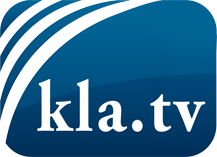 was die Medien nicht verschweigen sollten ...wenig Gehörtes vom Volk, für das Volk ...tägliche News ab 19:45 Uhr auf www.kla.tvDranbleiben lohnt sich!Kostenloses Abonnement mit wöchentlichen News per E-Mail erhalten Sie unter: www.kla.tv/aboSicherheitshinweis:Gegenstimmen werden leider immer weiter zensiert und unterdrückt. Solange wir nicht gemäß den Interessen und Ideologien der Systempresse berichten, müssen wir jederzeit damit rechnen, dass Vorwände gesucht werden, um Kla.TV zu sperren oder zu schaden.Vernetzen Sie sich darum heute noch internetunabhängig!
Klicken Sie hier: www.kla.tv/vernetzungLizenz:    Creative Commons-Lizenz mit Namensnennung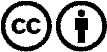 Verbreitung und Wiederaufbereitung ist mit Namensnennung erwünscht! Das Material darf jedoch nicht aus dem Kontext gerissen präsentiert werden. Mit öffentlichen Geldern (GEZ, Serafe, GIS, ...) finanzierte Institutionen ist die Verwendung ohne Rückfrage untersagt. Verstöße können strafrechtlich verfolgt werden.